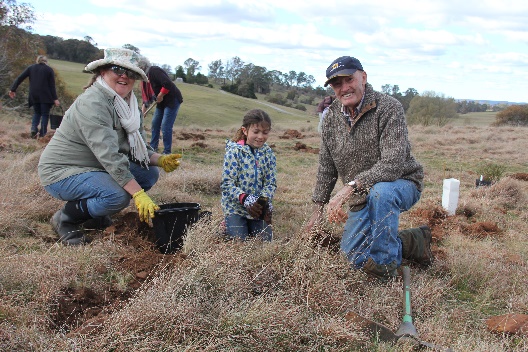 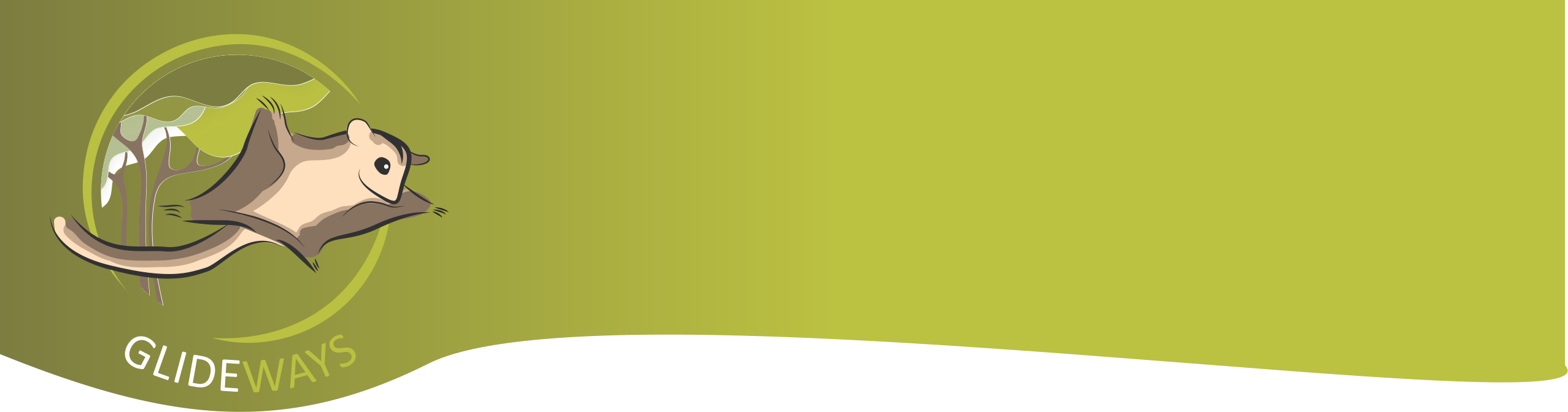 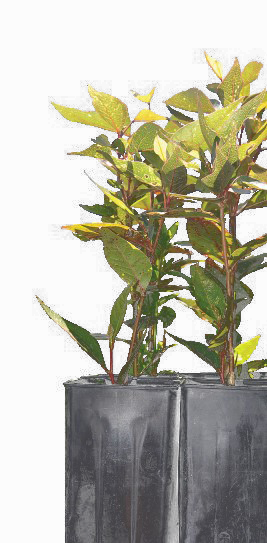 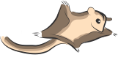 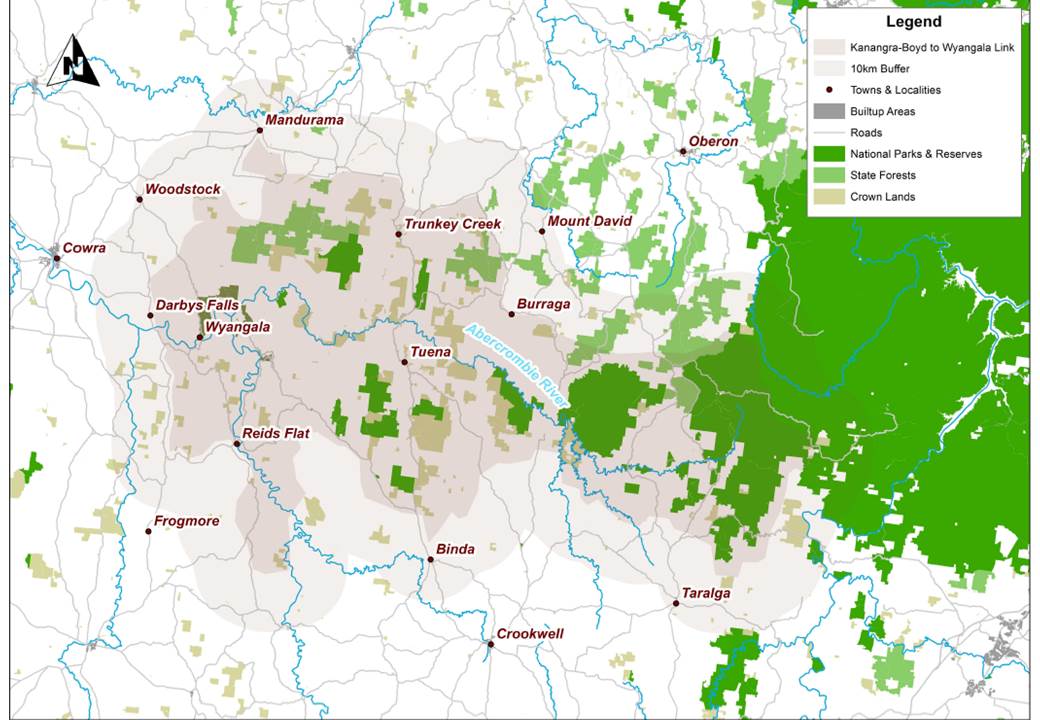 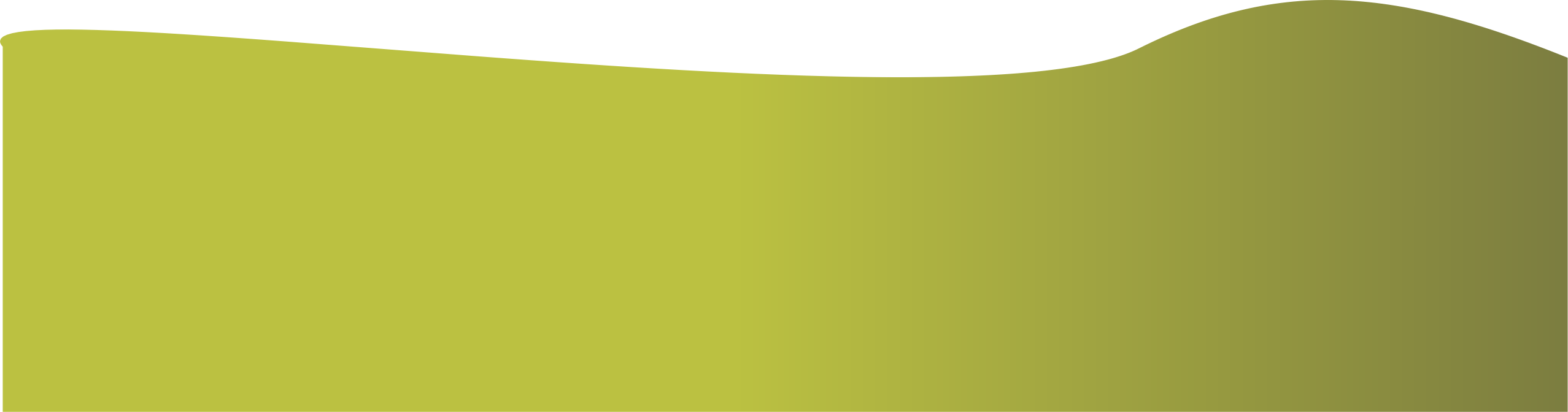 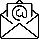 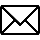 Please provide outline of the project including location; numbers of trees/shrubs required, a mud map, site plan or photograph(s) of site, and GPS coordinates (if possible) 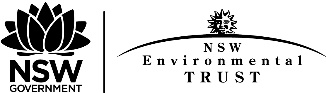 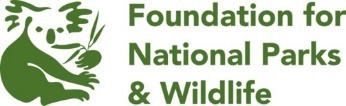 Name :Address :Contact Number :Email :Property Address :Property Address :Property Address :Property Address :Lots and DP numbers :Lots and DP numbers :Lots and DP numbers :Lots and DP numbers :ActivityLandholder ContributionFunds requestedTOTALTOTALSYesNoAre you interested in undertaking other revegetation, habitat protection and restoration activities on your property if funding was available?Are you interested in getting advice on managing habitat on your property?Signed: _______________________________________Date: ______________Name: _______________________________________